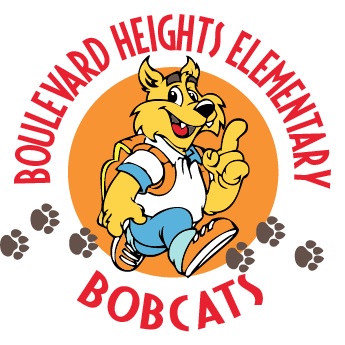 School Advisory Council Meeting Agenda May 21st. 2019 @ 7:30 a.m.  Welcome  Approval of MinutesPrincipal’s ReportSunshine Summer Program New ConstructionNew BusinessUpcoming datesPromotion Awards Ceremony5/21 - 2nd Grade at 8:30AM5/13 - 4th Grade			 5/14 - 5th Grade 			5/15 - 3rd Grade			5/17 - 2nd Grade 		5/20 - 1st Grade			6/3 - 5th Grade at 8:30AMNew SAC Chair voting AdjournmentNext meeting be scheduled TBA